ZARZĄDZENIE NR 4 /2023Dyrektora Miejsko- Gminnego Ośrodka Pomocy Społecznej w Dąbrowicachz dnia  08  maja 2023 rokuw sprawie wprowadzenia regulaminu naboru, uczestnictwa i realizacji  Programu: „Asystent osobisty osoby niepełnosprawnej” - edycja 2023 finansowanego ze środków Solidarnościowego Funduszu Wsparcia Osób Niepełnosprawnychna podstawie  §  9 pkt 2 i 6 oraz § 13 pkt 3 Statutu Miejsko-Gminnego Ośrodka Pomocy Społecznej w Dąbrowicach § 5 pkt 9 Regulaminu Organizacyjnego Gminnego Ośrodka Pomocy Społecznej w Dąbrowicach oraz LIV/301/2023 Rady Miejskiej Dąbrowice z dnia 31 marca 2023 roku w sprawie przystąpienia Gminy Dąbrowice do realizacji Programu „Asystent osobisty osoby niepełnosprawnej'’ edycja 2023 realizowanego ze środków Funduszu Solidarnościowego zarządzam co następuje:§ 1Wprowadza się do stosowania Regulamin naboru, uczestnictwa i realizacji Programu:  „Asystent osobisty osoby niepełnosprawnej” – edycja 2023 stanowiący załącznik                            nr 1  do niniejszego zarządzenia. § 2Zobowiązuje się pracowników Miejsko- Gminnego Ośrodka Pomocy Społecznej                            w Dąbrowicach do zapoznania z treścią niniejszego Zarządzenia.§ 3Zarządzenie wchodzi w życie z dniem podjęcia. Załącznik Nr 1  do Zarządzenia 4/2023 Dyrektora Miejsko- Gminnego Ośrodka Pomocy Społecznej w Dąbrowicachz dnia 04 maja 2023 r.  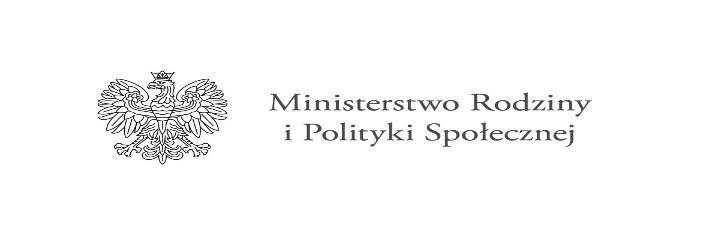 REGULAMIN NABORU, UCZESTNICTWA  I REALIZACJI PROGRAMU„ASYSTENT OSOBISTY OSOBY NIEPEŁNOSPRAWNEJ” – edycja 2023 W GMINIE DĄBROWICERegulamin określa zasady realizacji Programu „Asystent osobisty osoby niepełnosprawnej – edycja 2023”, którego podstawą prawną jest art. 7 ust. 5 ustawy z dnia 23 października 2018r. o Solidarnościowym Funduszu Wsparcia Osób Niepełnosprawnych (Dz.U. z 2018 r. poz. 2192 ze zm.), zwany dalej „Programem”.§ 1 ZASADY OGÓLNE Program realizowany będzie na terenie Gminy Dąbrowice od dnia 01 czerwca do 31 grudnia 2023 r.Projekt finansowany jest z Funduszu Solidarnościowego.Adresatami Programu realizowanego są osoby niepełnosprawne, które wymagają usługi asystenta osobistego i zamieszkują na terenie Gminy Dąbrowice:dzieci do 16 roku życia z orzeczeniem o niepełnosprawności łącznie                                ze wskazaniami: konieczności stałej lub długotrwałej opieki lub pomocy innej osoby w związku ze znacznie ograniczoną możliwością samodzielnej egzystencji oraz konieczności stałego współudziału na co dzień opiekuna dziecka w procesie jego leczenia, rehabilitacji i edukacji.osób niepełnosprawnych posiadających orzeczenie o niepełnosprawności:                     o stopniu znacznym lub o stopniu umiarkowanym, lub traktowane na równi                  do wymienionych, zgodnie z art.5 i art.62 ustawy z dnia 27 sierpnia 1997 r.                  o rehabilitacji zawodowej  i społecznej oraz zatrudnieniu osób niepełnosprawnych ( Dz. U z 2021 r., poz.573)Usługi asystenckie realizowane są na terenie Gminy Dąbrowice (w mieszkaniu osoby niepełnosprawnej lub w miejscach przez nią wskazanych), lub w innym miejscu (również poza terenem Gminy Dąbrowice) niezbędnym do wykonywania czynności asystenta osobistego osoby niepełnosprawnej.Program ma na celu: wprowadzenie usługi asystenta osobistego jako formy ogólnodostępnego wsparcia dla osób niepełnosprawnych,  umożliwienie skorzystania przez osoby niepełnosprawne z pomocy asystenta osobistego przy wykonywaniu codziennych czynności oraz funkcjonowanie w życiu społecznym,  ograniczenie skutków niepełnosprawności oraz stymulowanie osoby niepełnosprawnej do podejmowania aktywności i nieumożliwienie realizowania prawa do niezależnego życia,  przeciwdziałanie dyskryminacji ze względu na niepełnosprawność oraz wykluczeniu społecznemu osób niepełnosprawnych. Pierwszeństwo korzystania z usług mają osoby wymagające wysokiego poziomu wsparcia,  w tym osoby z niepełnosprawnościami sprzężonymi i trudnościami związanym z mobilnością i komunikacją (tj. osoby ze znacznym stopniem niepełnosprawności, oraz dzieci niepełnosprawne z orzeczeniem o niepełnosprawności łącznie ze wskazaniami  pkt. 7 i 8 w orzeczeniu o niepełnosprawności).Usługi realizowane są przez Asystentów zatrudnionych przez Realizatora programu.Realizując usługi Asystent kieruje się poniższymi zasadami:zasada akceptacji – oparta na zasadach tolerancji, poszanowania godności swobody wyboru wartości i celów życiowych Klienta, zasada indywidualizacji – podmiotowego podejścia do Klienta, jego niepowtarzalnej osobowości, z jej prawami i potrzebami, zasada poufności i respektowania prywatności i nieujawniania informacji uzyskanych 
od klienta bez jego wiedzy i zgody osobom trzecim (z wyłączeniem wyjątków wynikających z przepisów obowiązującego prawa), zasada prawa do samostanowienia – prawo klienta do wolności i odpowiedzialności               za swoje życie (z wyłączeniem sytuacji zagrożenia zdrowia i życia),zasada obiektywizmu (nieoceniania) – wszechstronne, oparte na profesjonalnej wiedzy rozpatrywanie każdej sytuacji, nie dokonywanie osądów podczas analizy sytuacji,zasada dobra rodziny i poszczególnych jej członków – uwzględnienie podczas realizacji usług korzyści poszczególnych członków środowiska rodzinnego KlientaRealizator programu nie ponosi odpowiedzialności za ewentualne szkody powstałe                          w czasie świadczenia usługi, wynikające z działania osób niezatrudnionych do realizacji usługi.Asystent ma prawo odmówić zrealizowania usług: w sytuacjach zagrażających życiu lub zdrowiu Klientów, Asystentów lub osób trzecich, w przypadkach, w których okoliczności wskazują na możliwość wywołania szkody osobom trzecim lub łamania przepisów prawa.Asystent nie ma prawa świadczyć usług asystenckich bez wcześniejszego uzgodnienia                  z Realizatorem programu.§ 2 KWALIFIKACJE, UPRAWNIENIA  I ZAKRES USŁUG ASYSTENCKICHUsługi asystenta osobistego w szczególności mogą polegać na pomocy w: wykonywaniu przez uczestnika czynności dnia codziennego;wyjściu, powrocie lub dojazdach z uczestnikiem w wybrane przez uczestnika miejsca;załatwianiu przez uczestnika spraw urzędowych;korzystani u przez uczestnika z dóbr kultury (np. muzeum, teatr, kino, galeria sztuki, wystawa);zaprowadzaniu i odebraniu dzieci z orzeczeniem o niepełnosprawności do placówki oświatowej.Od Asystenta wymaga się stworzenia odpowiednich relacji (zaufania, szacunku, zrozumienia, itp.) z uczestnikiem programu.Uczestnik programu ma obowiązek traktowania Asystenta z szacunkiem.Wszelkie nieporozumienia, wynikające ze świadczenia usług asystenckich, Uczestnik programu i Asystent zobowiązani są wyjaśnić: w pierwszej kolejności pomiędzy sobą,                w przypadku braku możliwości porozumienia – przy pomocy pracownika wyznaczonego przez Realizatora programu. Usługi asystenckie mogą świadczyć:posiadające dokument potwierdzający uzyskanie kwalifikacji w następujących kierunkach: asystent osoby niepełnosprawnej, opiekun osoby starszej, opiekun medyczny, pedagog, psycholog, terapeuta zajęciowy, pielęgniarka, fizjoterapeuta; lubposiadające co najmniej 6-miesięczne, udokumentowane doświadczenie w udzielaniu bezpośredniej pomocy osobom niepełnosprawnym np. doświadczenie zawodowe, udzielanie wsparcia osobom niepełnosprawnym w formie wolontariatu; lubwskazane przez uczestnika lub jego opiekuna prawnego, pod warunkiem, że osoba wskazana spełnia przynajmniej jeden z warunków, o których mowa w pkt 1) lub 2).Osoba niepełnosprawna lub opiekun prawny ma prawo wyboru osoby, która będzie świadczyć usługi asystenta,  jeśli ta osoba nie jest członkiem rodziny osoby niepełnosprawnej i nie pozostaje we wspólnym gospodarstwie domowym z uczestnikiem Programu.Usługi asystencji osobistej mogą być realizowane przez 24 godziny na dobę, 7 dni w tygodniu, przy czym przez tą samą osobę maksymalnie do 12 godzin na dobę. Przez dobę należy rozumieć 24 kolejne godziny, poczynając od godziny, w której asystent rozpoczyna realizację usługi asystencji osobistej. Do czasu realizacji usługi asystencji osobistej nie wlicza się czasu dojazdu do i od uczestnika.Osoba niepełnosprawna ani opiekun prawny nie ponoszą odpłatności za usługę przyznaną w ramach Programu.Jeden asystent może świadczyć usługi w więcej niż jednym środowisku.W trakcie realizacji usług asystencji osobistej nie mogą być świadczone usługi opiekuńcze lub specjalistyczne usługi opiekuńcze, o których mowa w ustawie z dnia 12 marca 2004 r. o pomocy społecznej (Dz. U. z 2021 r. poz. 2268, z późn. zm.), inne usługi finansowane w ramach Funduszu lub usługi obejmujące analogiczne wsparcie, o którym mowa w ust.2 , finansowane ze środków publicznych.§ 3 REKRUTACJA DO PROGRAMU” ASYSTENT OSOBISTY OSOBY NIEPEŁNOSPRAWNEJ”Usługa asystenta osobistego osoby niepełnosprawnej przyznawana jest na podstawieKarty zgłoszenia do Programu „Asystent osobisty osoby niepełnosprawnej" – edycja 2023, której wzór stanowi załącznik nr 7 do Programu Ministra Rodziny                  i Polityki Społecznej „Asystent Osobisty Osoby Niepełnosprawnej –edycja 2023”Karty zakresu czynności w ramach usług asystencji osobistej do Programu „Asystent osobisty osoby niepełnosprawnej” – edycja 2023 Ministra Rodziny                     i Polityki Społecznej stanowiąca załącznik nr 8  Programu Ministra Rodziny                       i Polityki Społecznej „Asystent Osobisty Osoby Niepełnosprawnej –edycja 2023”Klauzuli informacyjnej RODO- w ramach Programu „Asystent osobisty osoby niepełnosprawnej” – edycja 2023 Ministra Rodziny i Polityki Społecznej stanowiąca załącznik nr 12  Programu Ministra Rodziny i Polityki Społecznej „Asystent Osobisty Osoby Niepełnosprawnej –edycja 2023”.Oświadczenie uczestnika o wyborze  osoby wskazanej na asystenta, której wzór stanowi załącznik nr 1 do Regulaminu naboru, uczestnictwa i realizacji Programu „Asystent Osobisty Osoby Niepełnosprawnej –edycja 2023”.Oświadczenia uczestnika o wyrażeniu zgody na wykorzystanie wizerunku w ramach realizacji programu, której wzór stanowi załącznik nr 3 do Regulaminu naboru, uczestnictwa i realizacji Programu „Asystent Osobisty Osoby Niepełnosprawnej –edycja 2023”.Klauzuli informacyjnej RODO Miejsko-Gminnego Ośrodka Pomocy Społecznej                w Dąbrowicach.Aktualnego orzeczenia o stopniu niepełnosprawnościWymagane dokumenty dostępne są: w siedzibie Miejsko-Gminnego Ośrodka Pomocy Społecznej w Dąbrowicach – ul. Nowy  Rynek 17, 99-352 Dąbrowice, na stronie internetowej http://gopsdabrowice.naszops.pl/ Należy je złożyć w formie papierowej w Miejsko-Gminnym Ośrodku Pomocy Społecznej w Dąbrowicach, ul. Nowy Rynek 17, 99-352,  w dniach od poniedziałku do piątku, w godzinach od 7:30 do 15:30 lub dostarczyć za pośrednictwem poczty tradycyjnej.Nabór do Programu jest otwarty do momentu zapewnienia limitu liczby uczestników, natomiast o zakwalifikowaniu się do Programu decydować będzie kolejność zgłoszeń.Zgłoszenia do Programu rozpatrywane będą przez, wyznaczoną do tego celu komisję rekrutacyjną. Listy osób zakwalifikowanych zatwierdzi Dyrektor  MGOPS w Dąbrowicach. Osoby zgłoszone do Programu po zajęciu wszystkich dostępnych miejsc zostaną wpisane na listę rezerwową. W przypadku rezygnacji osoby zakwalifikowanej do Programu, zapraszana będzie  do udziału w Projekcie kolejna osoba  z listy rezerwowej.O wynikach rekrutacji osoby zakwalifikowane do udziału w Projekcie zostaną poinformowane w formie telefonicznej.Przyznanie usługi asystenta osobistego osoby niepełnosprawnej nie wymaga formy pisemnej, w tym wydania decyzji administracyjnej.Usługami asystenta osobistego osoby niepełnosprawnej planowane jest objęcie 25 osób, w tym:1 dziecko do 16 roku życia z orzeczeniem o niepełnosprawności łącznie                              ze wskazaniami: konieczności stałej lub długotrwałej opieki lub pomocy innej osoby               w związku ze znacznie ograniczoną możliwością samodzielnej egzystencji oraz konieczności stałego współudziału na co dzień opiekuna dziecka w procesie jego leczenia, rehabilitacji i edukacji;13 osób posiadających orzeczenie o znacznym stopniu niepełnosprawności                             z niepełnosprawnością sprzężoną;6 osób posiadających orzeczenie o znacznym stopniu niepełnosprawności;                             4 osoby posiadające orzeczenie o umiarkowanym stopniu niepełnosprawności                      z niepełnosprawnością sprzężoną;1 osoba posiadająca orzeczenie o umiarkowanym stopniu niepełnosprawnościW przypadku gdy usługa asystenta świadczona jest  na rzecz dzieci niepełnosprawnych do 16 roku życia  z orzeczeniem o niepełnosprawności łącznie z ww. wskazaniami, wymagane jest także:zaświadczenie o niekaralności; informacja o niefigurowaniu w Rejestrze Sprawców Przestępstw  na Tle Seksualnym;pisemna akceptacja osoby asystenta ze strony rodzica lub opiekuna prawnego dziecka z niepełnosprawnością.§ 4 ZAKRES PRZEDMIOTOWY I PODMIOTOWY PROGRAMULimit godzin usług asystenta przypadających na 1 uczestnika Programu posiadającego orzeczenie o znacznym stopniu niepełnosprawności z niepełnosprawnością sprzężoną wynosi nie więcej niż 55 godziny miesięcznie.Limit godzin usług asystenta przypadających na 1 uczestnika Programu posiadającego orzeczenie o znacznym stopniu niepełnosprawności wynosi nie więcej niż 50 godziny miesięcznie.Limit godzin usług asystenta przypadających na 1 uczestnika Programu posiadającego orzeczenie o umiarkowanym stopniu niepełnosprawności z niepełnosprawnością sprzężoną wynosi nie więcej niż 40 godziny miesięcznie.Limit godzin usług asystenta przypadających na 1 uczestnika Programu posiadającego orzeczenie o umiarkowanym stopniu niepełnosprawności wynosi nie więcej niż 30 godziny miesięcznie.Limit godzin usług asystenta na 1 uczestnika Programu na 1 dziecko do 16. roku życia z orzeczeniem o niepełnosprawności łącznie ze wskazaniami: konieczności stałej lub długotrwałej opieki lub pomocy innej osoby w związku ze znacznie ograniczoną możliwością samodzielnej egzystencji oraz konieczności stałego współudziału na co dzień opiekuna dziecka w procesie jego leczenia, rehabilitacji i edukacji wynosi nie więcej niż 30 godzin miesięcznie.Rozliczenie usług asystenta będzie następowało na podstawie:Wypełnionej Karty realizacji usług asystenckich, stanowiącej załącznik nr 9                 do Programu Ministra Rodziny i Polityki Społecznej „Asystent Osobisty Osoby Niepełnosprawnej –edycja 2023  przedłożonej Realizatorowi Programu przez asystenta do 5 dnia każdego miesiąca następującego po wykonaniu usługi Ewidencji przebiegu pojazdu stanowiącej załącznik nr 10 do Programu Ministra Rodziny i Polityki Społecznej „Asystent Osobisty Osoby Niepełnosprawnej –edycja 2023” potwierdzonej Dokumentacji potwierdzającej faktyczne wykonanie usługi np. fotograficznej                w ramach realizacji programu,  na podstawie podpisania zgody na wykorzystanie wizerunku - załącznik nr 3 do Regulaminu naboru, uczestnictwa i realizacji Programu „Asystent Osobisty Osoby Niepełnosprawnej –edycja 2023”.§ 5 POSTANOWIENIA KOŃCOWEUsługa asystenta nie może być świadczona przez członków rodziny, opiekunów prawnych lub osoby faktycznie zamieszkujące z uczestnikiem programu. Na potrzeby realizacji Programu, za członków rodziny uczestnika uznaje się wstępnych lub zstępnych, małżonka, rodzeństwo, teściów, macochę, ojczyma oraz osobę pozostającą we wspólnym pożyciu, a także osobę pozostającą w stosunku przysposobienia z uczestnikiem.Osoba zakwalifikowana do udziału w Programie jest obowiązana do respektowania zasad niniejszego Regulaminu.Realizator programu zastrzega sobie prawo do wprowadzenia zmian do regulaminu lub ujęcia w nim dodatkowych postanowień.W przypadku zmiany miejsca zamieszkania/pobytu wykraczającego poza teren Gminy Dąbrowice osoba korzystająca z usług asystenta składa Realizatorowi programu oświadczenie o rezygnacji z udziału w Programie.O sprawach nieuregulowanych w niniejszym regulaminie decyzję co do rozstrzygnięć podejmuje Dyrektor  M-GOPS w Dąbrowicach.